SRIJEDA, 18.III. 2020.ZADATCI ZA UČENIKE 3.BHJ: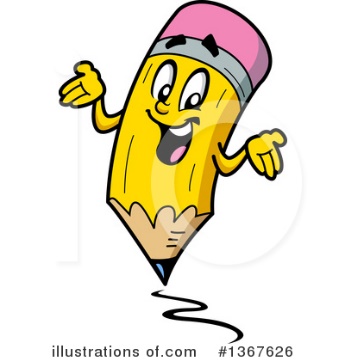 Imenice, glagoli i pridjevi – vježbanje i ponavljanje ( nastavni listić je u privitku ).Riješite nastavni listić i ponovite vrste riječi.Ukoliko kod kuće imaš printer, nastavni listić možeš isprintati. Ukoliko nemaš, u pisanku pored rednog broja zadatka, napiši rješenje. Zadatke ne moraš prepisivati, osim 6. zadatka u kojem trebaš prepisati rečenice i dopuniti rečenice pridjevima. *Igra GLAGOLI  ( u privitku ) za učenike koji žele ponoviti glagole. Igra nije obavezna.M: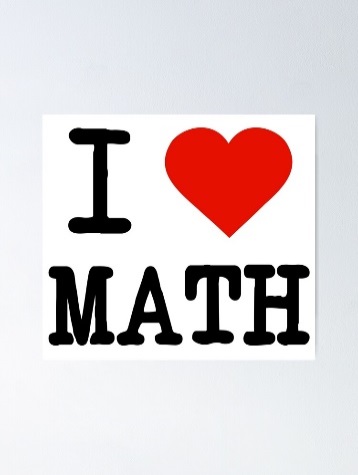 Pisano množenje (43 · 2, 26 · 3, 32· 4, 43· 5 ) – vježbanje i ponavljanje ( nastavni listić u privitku ).Riješi nastavni listić i ponovi pisano množenje.Nastavni listić možeš isprintati, ukoliko kod kuće imaš printer. Ukoliko nemaš, u matematičku bilježnicu napiši redni broj zadatka i riješi ga.TZK: Ples po izboru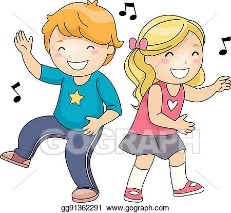 Odaberi pjesmu po izboru i osmisli koreografiju.Vjerujem da ćeš biti iznimno maštovit / maštovita i da će tvoja koreografija biti izvrsna!Sjeti se plesnih pokreta koje smo naučili. Ako želiš, pokaži ukućanima svoj ples. Ukoliko žele, neka zaplešu s tobom! 😉Sretno u radnim zadatcima! Učiteljica Kristina